Soil Review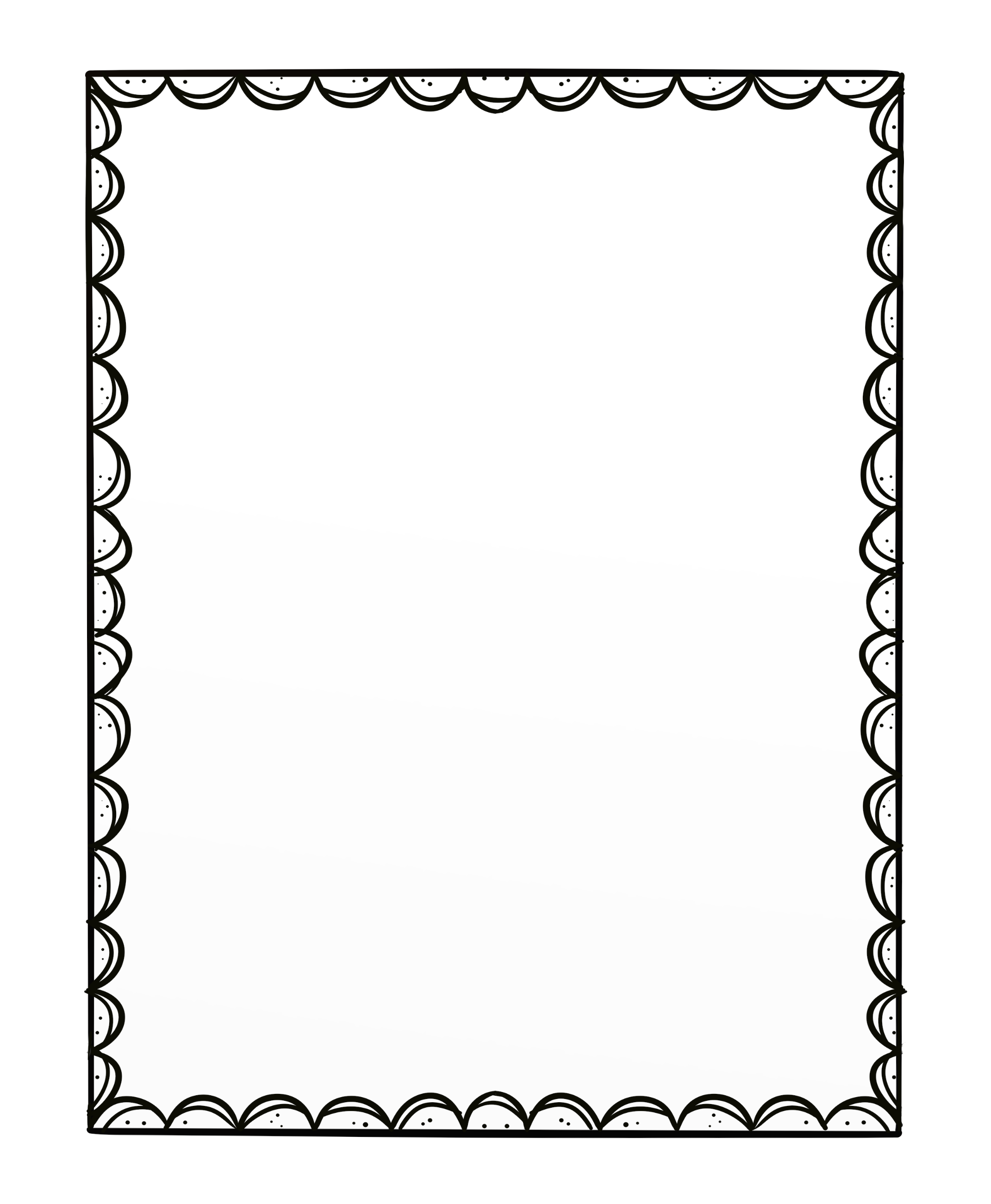 Grade 3Answer each of these questions to prepare you for your Soil SWYK on Tuesday. Your SWYK will include True or False, Multiple Choice and some matching. *Your Layers of Soil assignment is due next Wednesday.*What are the 4 components soil is made up of? (See: What is Soil Made From?)What are the 4 types of soil? (See: Types of Soil). Can you describe them?What are the 5 layers of soil? (See: Layers of Soil/Video). Can you describe them?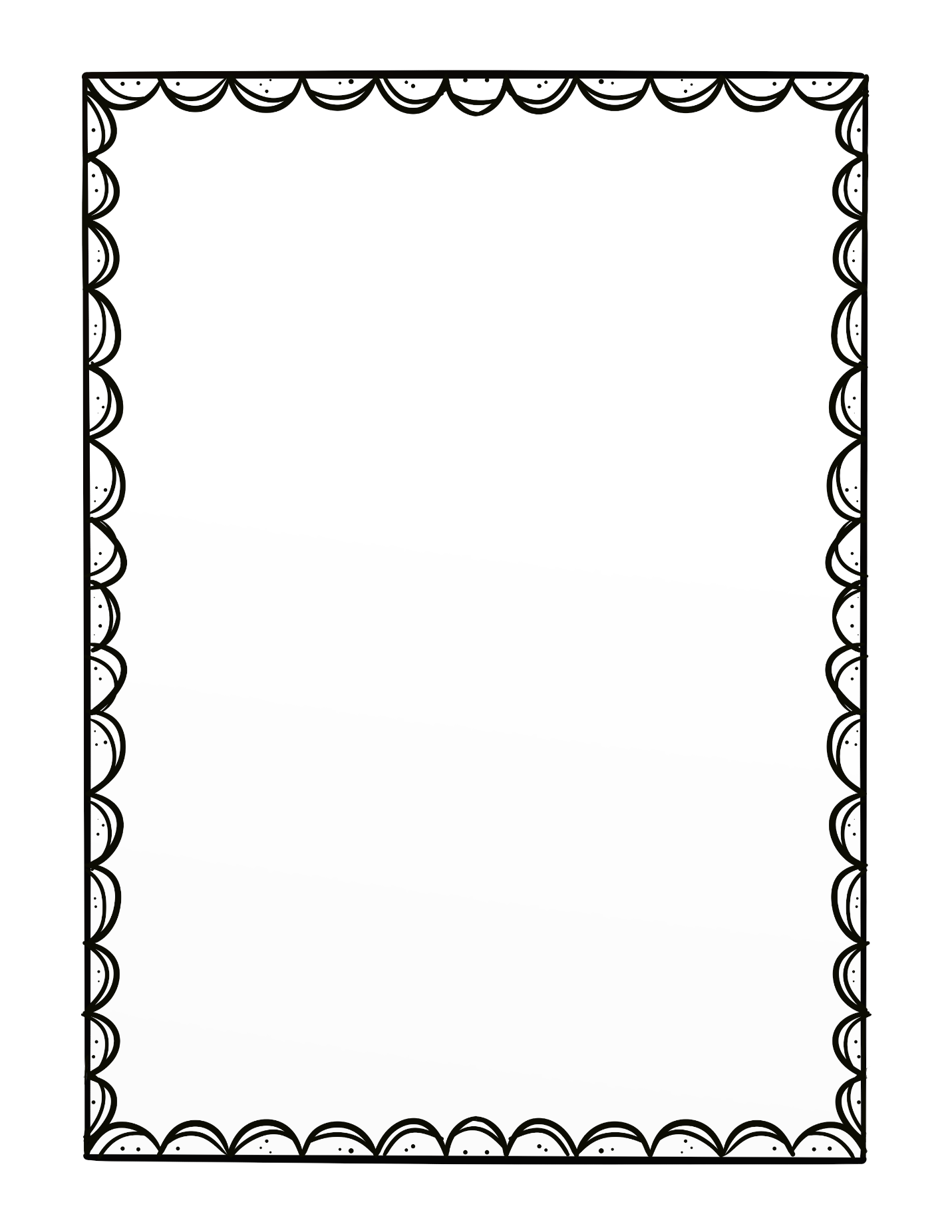 How can soil be weathered/eroded? Explain. What are minerals? (See: What Are Minerals)What is hummus? (See: What is Soil Made From?)What is organic matter? (See: What is Soil Made From?)